NAEóbÉĚ.nýr.I'l doilacith a plátÉhnich pad rninkaelh 
podle § 1995 a nás!, zák. č_87,1201 Sb. občonský zákoník)meziROJA L spol. s r.o.S siEllEm: Stnlar5Lká 2338, 688 01 Uhersh+13KH3IČ: 163 61 296tlIČ:.C21É3G1296Ba n kovni s pelenr: Korne rÉn banka., a.s.čiÉlD	257340721/C11WZastoupená: I ng. Jannlavenn	pginAtAlf. rn pnlf.ičri)5tikiks pruc:rimjiciďaDětský domov a školní jídelna, Přerov, 5u irova 25 Se s idlerri: SLAilOV 25„ 750 02 PřérůvIe.: 53701 332Dle: C263701332I3a rikůvn i n pniÉní: Komerční. banka, a.s..ersio účtu: 3131831/0100.Zastoupená •kupuiřdI_ P hod rn t smlouvyPiiiecirn tern tůtů srnlůuyy j $ta ru:N.re n i pod miírek pro dodáni potravin do zařízeni a Frovaziů puj	jakož stanovení práv a potil	cibou s ffiluvnich á.Lran vy pl‘rwaijiciell z béchlei 
vztahů_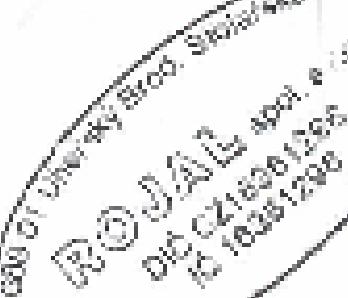 RÁMCOVÁ KUPNÍ SMLOUVA